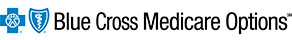 2016 MAPD/PDP Producer CertificationGet ready! 2016 MAPD/PDP Producer Certification Training is launching. This page is your source for certification training information. Independent Agent Requirements             Agent completes the curriculum under their individual NPN (AHIP and               ComplianceWire).   Sub-Agent RequirementsIf not the principal of the agency – Sub-agent completes the curriculum under the individual NPN (AHIP and ComplianceWire).If the principal of the agency - All selling and non-sellling agency principals must complete the sub-producer curriculum under their individual NPN (AHIP and ComplianceWire).Agency Requirements Once a sub-agent completes both AHIP and ComplianceWire, the agency must complete the curriculum under the agency NPN on ComplianceWire.  Training Links and RequirementsComplete the AHIP certification first: AHIP:  https://www.ahipmedicaretraining.com/ext/ahip/login.phpAHIP includes:                            Part 1 – Medicare Program Basics                           Part 2 – Medicare Health Plans                           Part 3 – Medicare Part D Prescription Drug Coverage                         Part 4 – Marketing Medicare Advantage & Part D Plans                         Part 5 – Enrollment Guidance MAPD/PDP                          Final Exam                            2016 Medicare Fraud Waste and Abuse                         2016 Medicare Fraud Waste and Abuse Exam                         2016 CMS General Compliance TrainingPlease Note: The above will be hosted only on the AHIP Platform for 2016. You will not be allowed to complete BCBS courses, exams and forms until the AHIP has been completed and successfully transferred to BCBS for credit.Producers need to complete the following on the ComplianceWire platform after completing the AHIP requirements:Sales Agent CourseMAPD/PDP Product Course and ExamProducer or Agency Certification FormProducer or Agency Amendment (does not apply to Sub Producers)ComplianceWire: https://www.compliancewire.com/CW3/Standard/Authentication/LogInComplianceWire Login Information:User ID: 10-digit National Producer Number (NPN). (Add zeroes in front to create a 10-digit number. Example: 0000123456)Password: Prior ComplianceWire Users - Previously created password. New Producers - 10-digit NPN for both user ID and password. Producers will have an opportunity to change this password after initial login.Company Code: hcscproducersIf you encounter any technical issues:ComplianceWire Technical Support: 888-706-0583 For general questions about the certification requirements you can:Email us at bmrxcertification@hcsc.net Call the Producer Service Center 855-782-4272 (toll-free)Contact your representativeContinue to check our Resource Page for training certification updatesResource Page:  http://www.csdesignpro.com/fmp/2038454/lp/producer_resource_page.html